	.	АДМИНИСТРАЦИЯ	    Святославского муниципального образования                  Самойловского муниципального района Саратовской области	ПОСТАНОВЛЕНИЕ № 100	 «21» декабря  2021  года                                                          с. Святославка                              В соответствии со статьей 179 Бюджетного кодекса РФ, Федеральным законом от 06.10.2003 № 131-ФЗ «Об общих принципах организации местного самоуправления в Российской Федерации», Постановлением администрации Святославского  муниципального образования от 01.06.2016 г. № 43 «Об утверждении Положения о порядке принятия решений о разработке муниципальных программ на территории Святославского муниципального образования Самойловского муниципального района Саратовской области, их формирования и реализации, проведения оценки эффективности реализации муниципальных программ на территории Святославского муниципального образования Самойловского муниципального района Саратовской области», Уставом Святославского муниципального образования администрация Святославского муниципального образованияПОСТАНОВЛЯЕТ:Утвердить прилагаемую муниципальную программу «Благоустройство территории Святославского муниципального образования Самойловского муниципального района Саратовской области  на 2022-2024 годы» (далее – Программа). Приложение №1Признать утратившим силу со дня вступления в силу настоящего постановления, постановление администрации Святославского муниципального образования Самойловского муниципального района Саратовской области от 9 декабря 2020 года № 93 Об утверждении муниципальной программы «Благоустройство территории Святославского муниципального образования Самойловского муниципального района Саратовской области  на 2020-2022 годы»Настоящее постановление вступает в силу со дня его подписания, подлежит размещению на официальном сайте администрации Святославского муниципального образования в сети Интернет. Приложение №1  к постановлению администрации Святославского МО МУНИЦИПАЛЬНАЯ ПРОГРАММА«Благоустройство территории Святославского муниципального образования Святославского муниципального района Саратовской области  на 2022-2024 годы»ПАСПОРТ ПРОГРАММЫСодержание проблемы и обоснование необходимости ее решения программными методами.Разработка долгосрочной целевой программы благоустройства на                 2022 - 2024 годы отражает в себе основные направления благоустройства Святославского муниципального образования до 2023 года.При успешной реализации данной Программы, в Святославского муниципальном образовании будут  приведены в порядок памятники и места общего пользования.Программно-долгосрочный подход к решению проблем благоустройства необходим, так как без стройной комплексной системы благоустройства муниципального образования невозможно добиться каких-либо значимых результатов в обеспечении комфортных условий для деятельности и отдыха жителей поселения. Важна четкая согласованность действий администрации, и предприятий, обеспечивающих жизнедеятельность поселения и занимающихся благоустройством.Для определения комплекса проблем, подлежащих программному решению, проведен анализ существующего положения в комплексном благоустройстве поселения. Анализ проведен и сформулированы цели, задачи и направления деятельности при осуществлении программы.Анализ качественного состояния элементов благоустройства Святославского  муниципального образования.1. Наличие несанкционированных свалок на Святославского территории муниципального образования.Основная причина - засорение территорий путем несанкционированной выгрузки бытовых и строительных отходов организациями, предприятиями и жителями поселения. Уделяется недостаточное внимание решению данной проблемы. Работы по ликвидации несанкционированных свалок на территории поселения и в лесополосах не проводились из-за отсутствия специализированной техники и рабочих. Основной проблемой в области благоустройства является негативное отношение жителей к элементам благоустройства.Анализ показывает, что проблема заключается в низком уровне культуры жителей поселения в соблюдении порядка на улицах и во дворах.2. Недостаточный уровень содержания памятников участникам ВОВ находящихся на территории Святославского муниципального образования.Основные причины – недостаточность денежных средств, для проведения мероприятий по  ремонту памятников. Вместе с тем ежегодно ко Дню Победы проводится текущий и косметический ремонт памятников за счет средств местного бюджета и силами спонсоров.       Приоритеты и цели муниципальной политики в сфере культуры, цели и задачи Программы, планируемые конечные результаты реализации ПрограммыЦелью Программы является совершенствование системы комплексного благоустройства Святославка  муниципального образования, создание комфортных условий проживания и отдыха населения.Основной целью Программы является комплексное решение проблем благоустройства по улучшению санитарного вида территории поселения, повышению комфортности граждан, обеспечение безопасности проживания жителей поселения, улучшения экологической обстановки на территории поселения, создание комфортной среды проживания на территории Святославского муниципального образования.Система программных мероприятий, ресурсное обеспечение, перечень мероприятий с разбивкой по годам, источникам финансирования программыПеречень основных мероприятий Программы приведен в приложении 1 к Программе.Нормативное обеспечение программыРеализация Программы не требует принятия дополнительных нормативно-правовых актов.5. Ожидаемые результаты ПрограммыВ результате выполнения Программы ожидается достижение следующих показателей результативности:- проведение  ремонта памятников участникам ВОВ;- благоустройство мест общего пользования;- улучшению экологической обстановки на территории поселения;- повышение уровня комфортности и чистоты в населенных пунктах, расположенных на территории Святославского  муниципального образования.Результатом реализации программы станет· повышение· уровня· благоустройства территории. Она позволит улучшить экологическое состояние населенных пунктов.Механизм реализации, организация управления и контроль за ходом реализации программыМеханизм реализации Программы включает разработку и принятие нормативных правовых актов Святославского муниципального образования, необходимых для выполнения Программы, ежегодное уточнение перечня программных мероприятий на очередной финансовый год и плановый период, с уточнением затрат по программным мероприятиям, в соответствии с мониторингом фактически достигнутых целевых показателей реализации Программы, а также, связанные с изменениями внешней среды, информирование общественности о ходе и результатах реализации Программы, финансирования программных мероприятий.Заказчик-координатор Программы осуществляет текущее управление Программой, обладает правом вносить предложения об изменении объемов финансовых средств, направляемых на решение отдельных задач Программы.Оценка хода исполнения мероприятий Программы основана на мониторинге ожидаемых непосредственных и конечных результатов Программы как сопоставление фактически достигнутых с целевыми показателями. В соответствии с данными мониторинга по фактически достигнутым результатам реализации в Программу могут быть внесены корректировки. В случае выявления лучших практик реализации программных мероприятий в Программу могут быть внесены корректировки, связанные с оптимизацией этих мероприятий.Сроки и этапы реализации ПрограммыПрограмма действует с 1 января 2022 года по 31 декабря 2024 года. Реализация программы осуществляется ежегодно.Приложение №1 К муниципальной  программе  " Благоустройство территории  Святославского муниципального образования Самойловского  муниципального района Саратовской области  на 2022-2024 годы " Основные мероприятиямуниципальной  программы  " Благоустройство территории  Святославского муниципального образования Самойловского  муниципального района Саратовской области  на 2022-2024 годы " Таблица №1* Сумма подлежит корректировке исходя из объемов средств, предусмотренных в местном бюджете на очередной финансовый год на данные цели.Об утверждении муниципальной программы «Благоустройство территории Святославского муниципального образования Самойловского муниципального района Саратовской области  на 2022-2024 годы»Глава   Святославского МО                                                  А.М.Бескровный Наименованиепрограммы«Благоустройство территории Святославского муниципального образования Самойловского муниципального района Саратовской области  на 2022-2024 годы»«Благоустройство территории Святославского муниципального образования Самойловского муниципального района Саратовской области  на 2022-2024 годы»«Благоустройство территории Святославского муниципального образования Самойловского муниципального района Саратовской области  на 2022-2024 годы»«Благоустройство территории Святославского муниципального образования Самойловского муниципального района Саратовской области  на 2022-2024 годы»Основание  для  разработки ПрограммыФедеральный закон от 6 сентября 2003 года  № 131-ФЗ  «Об общих принципах организации местного самоуправления в Российской Федерации»; Устав Святославского муниципального образования     Саратовской области  Федеральный закон от 6 сентября 2003 года  № 131-ФЗ  «Об общих принципах организации местного самоуправления в Российской Федерации»; Устав Святославского муниципального образования     Саратовской области  Федеральный закон от 6 сентября 2003 года  № 131-ФЗ  «Об общих принципах организации местного самоуправления в Российской Федерации»; Устав Святославского муниципального образования     Саратовской области  Федеральный закон от 6 сентября 2003 года  № 131-ФЗ  «Об общих принципах организации местного самоуправления в Российской Федерации»; Устав Святославского муниципального образования     Саратовской области  Заказчик ПрограммыАдминистрация Святославского муниципального образования Святославского муниципального района Саратовской области.Администрация Святославского муниципального образования Святославского муниципального района Саратовской области.Администрация Святославского муниципального образования Святославского муниципального района Саратовской области.Администрация Святославского муниципального образования Святославского муниципального района Саратовской области.Разработчик ПрограммыАдминистрация Святославского муниципального образования Святославского муниципального района Саратовской области.Администрация Святославского муниципального образования Святославского муниципального района Саратовской области.Администрация Святославского муниципального образования Святославского муниципального района Саратовской области.Администрация Святославского муниципального образования Святославского муниципального района Саратовской области.Цель Программы- Повышение уровня благоустройства Святославского  муниципального образования ;- Повышение уровня благоустройства Святославского  муниципального образования ;- Повышение уровня благоустройства Святославского  муниципального образования ;- Повышение уровня благоустройства Святославского  муниципального образования ;Задачи  Программы-  Выполнение комплекса работ по  благоустройству территории Святославского муниципального образования;- организация озеленения и обустройство зеленых зон;-обеспечение санитарно-эпидемиологического благополучия территории муниципального образования;-содержание мест захоронения и памятников;-организация  уличного  освещения;- создание комфортных условий жизнедеятельности деятельности и отдыха жителей муниципального образования.-  Выполнение комплекса работ по  благоустройству территории Святославского муниципального образования;- организация озеленения и обустройство зеленых зон;-обеспечение санитарно-эпидемиологического благополучия территории муниципального образования;-содержание мест захоронения и памятников;-организация  уличного  освещения;- создание комфортных условий жизнедеятельности деятельности и отдыха жителей муниципального образования.-  Выполнение комплекса работ по  благоустройству территории Святославского муниципального образования;- организация озеленения и обустройство зеленых зон;-обеспечение санитарно-эпидемиологического благополучия территории муниципального образования;-содержание мест захоронения и памятников;-организация  уличного  освещения;- создание комфортных условий жизнедеятельности деятельности и отдыха жителей муниципального образования.-  Выполнение комплекса работ по  благоустройству территории Святославского муниципального образования;- организация озеленения и обустройство зеленых зон;-обеспечение санитарно-эпидемиологического благополучия территории муниципального образования;-содержание мест захоронения и памятников;-организация  уличного  освещения;- создание комфортных условий жизнедеятельности деятельности и отдыха жителей муниципального образования.Сроки реализации Программы2022 г. –2024 г.2022 г. –2024 г.2022 г. –2024 г.2022 г. –2024 г.Объем и источники финансирования ПрограммыОбъем и источники финансирования, (прогнозно) руб.Объем и источники финансирования, (прогнозно) руб.Объем и источники финансирования, (прогнозно) руб.Объем и источники финансирования, (прогнозно) руб.Объем и источники финансирования ПрограммыВсего средства местного бюджета, 2022г2023г2024гОбъем и источники финансирования Программы9  732 287,004 491 937,002 620 175,002 620 175,00Ожидаемые конечные результаты реализации программыУлучшение внешнего облика муниципального образования;-Повышение уровня комфортности проживания населения на территории муниципального образования;Улучшение внешнего облика муниципального образования;-Повышение уровня комфортности проживания населения на территории муниципального образования;Улучшение внешнего облика муниципального образования;-Повышение уровня комфортности проживания населения на территории муниципального образования;Улучшение внешнего облика муниципального образования;-Повышение уровня комфортности проживания населения на территории муниципального образования;Контроль за выполнением мероприятий ПрограммыАдминистрация Святославского муниципального образования Святославского муниципального района Саратовской области.Администрация Святославского муниципального образования Святославского муниципального района Саратовской области.Администрация Святославского муниципального образования Святославского муниципального района Саратовской области.Администрация Святославского муниципального образования Святославского муниципального района Саратовской области.№п/пМероприятияВыполнение мероприятий по годамВыполнение мероприятий по годамВыполнение мероприятий по годам№п/пМероприятия2022 г.2023 г.2024 г.№п/пМероприятия руб.руб. руб.1Коммунальные услуги 700 000,00550 000,00550 000,002Работу и услуги по содержанию имущества1 291 937,00500 000,00500 000,003Прочие работы и услуги500 000,00500 000,00500 000,004Увеличение стоимости основных средств1 000 000,0320 175,00320 175,005Увеличение стоимости строительных материалов500 000,00750 000,00750 000,00Итого4 491 937,002 620 175,002620 175,00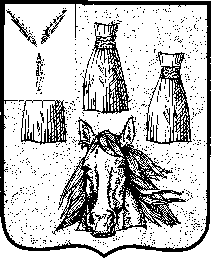 